        KARTA KRYCIA       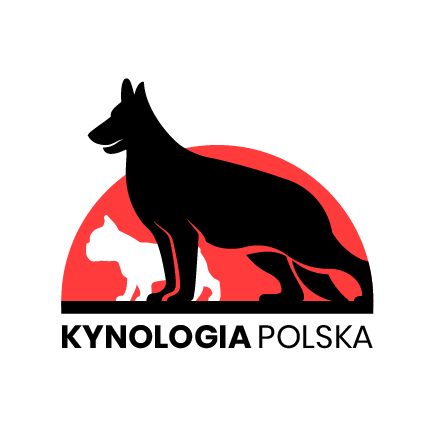        Certificate of mating1.Jeżeli reproduktor posiada uprawnienia hodowlane lub rejestrację w innym związku, prosimy o dołączenie kserokopii rodowodu. 2. W przypadku posiadania tytułów wystawowych, wyszkolenia etc. prosimy o dołączenie stosownych certyfikatów.DATA I MIEJSCE KRYCIA………………………………………………………………..place and date of matingRASA / BreedPIES  /  MALE SUKA  /  FEMALENAZWAkennel nameDATA URODZENIAdate of birthNR CHIP / TAT.chip/tatoo numberUMASZCZENIEcolourNR NOSTRYFIKACJInostrification numberWYNIKI BADAŃtest resultsWYSZKOLENIEtraining resultsTYTUŁY WYSTAWOWEshow titlesWŁAŚCICIEL/ADRES/TELEFONowner / address / mobileZgodnie z art.13 ust.1 i ust.2 Ogólnego Rozporządzenia o Ochronie Danych (RODO) wyrażam zgodę na przetwarzanie moich danych osobowych przez Stowarzyszenie Kynologia Polska w celu wykonania rodowodów  szczeniąt oraz ich archiwizację .Zgodnie z art.13 ust.1 i ust.2 Ogólnego Rozporządzenia o Ochronie Danych (RODO) wyrażam zgodę na przetwarzanie moich danych osobowych przez Stowarzyszenie Kynologia Polska w celu wykonania rodowodów  szczeniąt oraz ich archiwizację .Zgodnie z art.13 ust.1 i ust.2 Ogólnego Rozporządzenia o Ochronie Danych (RODO) wyrażam zgodę na przetwarzanie moich danych osobowych przez Stowarzyszenie Kynologia Polska w celu wykonania rodowodów  szczeniąt oraz ich archiwizację .PODPIS WŁAŚCICIELAowner signature